K.M.S1. DATOS INFOMATIVOS 	1.1 NOMBRES Y APELLIDOS DE LOS MIEMBROS DE LA DIRECTIVA:Presidente: Eddy Sebastián Poma Hernández              Vicepresidente: José David Auquilla Cayambe                  Tesorero: Jorge Luis Cando Salambay                          Secretario: Estiven Alexander León Cabrera CURSO: Primer Año de Bachillerato                                                                                   1.3 AÑO LECTIVO: 2016– 20171.4 FECHA: 16/10/20161.5 COORDINADORA: Norma Asqui Pérez2. NOMBRE DEL PROYECTO:	(“ENCAMINANDO LA SOLIDARIDAD”)3. ANTECEDENTESLa Unidad Educativa “Adolfo Kolping” es una institución de carácter social sin fines de lucro, razón por la cual desde hace varios años ha venido trabajando en la elaboración de proyectos con los estudiantes que cursan el Primer Año de Bachillerato, con la finalidad de aportar al mejoramiento institucional y al trabajo social con personas que más lo necesitan.El propósito de este proyecto es generar la cultura de organización, cooperación y emprendimiento en los y las estudiantes que en su momento cursan el primer año de bachillerato bajo la coordinación de un docente, son ellos quienes sin descuidar sus tareas académicas se sienten comprometidos con la institución, gracias a la comprensión y apoyo de los padres de familia. 4. JUSTIFICACIÓNLa Unidad Educativa “Adolfo Kolping” es una institución de carácter social sin fines de lucro, por tal razón durante varios años hemos venido trabajando en la elaboración de proyectos que son muy importantes para recaudar recursos económicos y de esta manera contribuir  al mejoramiento institucional.Luego de haber visitado la Casa Hogar Hermanas Franciscanas de La Caridad; de la observación y análisis de sus necesidades, se procedió a determinar que el propósito del proyecto esté orientado a la ayuda a personas que por su condición de salud han sido acogidas en la Casa Hogar Hermanas Franciscanas de La Caridad ubicada en el cantón Penipe, provincia de Chimborazo;  el proyecto consiste en la  donación de 55 juegos de sábanas, los mismos que serán confeccionados en el taller de confección que existe en nuestra institución educativa y de esta manera contribuir a cubrir una parte de sus necesidades.5. DESCRIPCION DEL PROYECTO:Según  lo establecido en el proyecto JES (Jóvenes Emprendedores Sociales) se desarrolla un proyecto social en colaboración con la ciudad industrial de Valnalón y los / las estudiantes  de Primer Año de Bachillerato de la unidad educativa ´´Adolfo Kolping´´, ubicado en la parroquia Yaruquíes, cantón Riobamba, provincia de Chimborazo, para iniciar el proyecto realizamos una lluvia de ideas sobre las necesidades prioritarias en la Casa Hogar de las Hermanas Franciscanas de La Caridad ubicada en el cantón Penipe, provincia de Chimborazo, del listado de necesidades, la que obtuvo mayor aceptación fue la “Donación de 55 juegos de sábanas ”.6.  OBJETIVOSOBJETIVO GENERAL:Donar juegos de sábanas para mayor comodidad de los asilados de la Casa Hogar de las Hermanas Franciscanas de la Caridad.  OBJETIVOS ESPECIFICOS:Contribuir con las necesidades prioritarias de los asilados en la Casa Hogar de las Hermanas Franciscanas de La Caridad y de esta manera obtengan una mejor comodidad para su bienestar dentro de la institución.7. ACTIVIDADES:Para dar cumplimiento a las responsabilidades designadas y tareas programadas se detallan las siguientes actividades:Realizar la lluvia de ideas  para conocer la necesidad más urgente.Redactar el proyecto “Kolping Manos Solidarias” durante las horas designadas para el desarrollo del proyecto.Realizar el cronograma de actividades.Enviar el proyecto hasta el 10 de noviembre al “Colegio La Asunción- Gijón (Asturias). Profesora: Eva Ramón” (socio en España). Socialización del proyecto a todos los estudiantes del plantel.Envío de la documentación.CRONOGRAMA DE TRABAJO DE LA ASOCIACION “KOLPING MANO SOLIDARIA”PRESUPUESTO Y FUENTES DE INGRESOLas fuentes de ingresos serán recaudadas por los alumnos de Primero de Bachillerato de la Unidad Educativa  “Adolfo Kolping”  y por el “Colegio La Asunción- Gijón” (Asturias) (socio en España).Presupuesto para la confección de 55 juegos de sábanas de plaza y mediaEl precio individual por cada juego de sábanas es de 22,20, dando un total de 1.221 dólares para los 55 juegos de sábanas.      La organización y puesta en marcha las jornadas de ventas como: Venta  de pequeñas golosinas a un costo de 0,05  y a 0,10ctvs durante el período de receso y almuerzo; funditas de chifles, maíz de dulce y de sal a 0,25ctvs.Ventas ocasionales  de vasos de gelatina más crema chantillí a un valor de 0,30ctvs.Venta de frutillas con crema chantillí o chocolate a un costo de 0,25 ctvs.Rifa de pequeños obsequios a un valor de 0,25ctvs. el boleto, con motivo de navidad y en las festividades de la institución ya que son ocasiones en las que asisten padres de familia y otras personas que contribuyen con el proyecto y de esta manera recaudar los recursos económicos necesarios.10. RECURSOS  10.1. MATERIALES:TelaElásticoHilo 10.2.  HUMANOS11. TIEMPOEl tiempo en el que se realizará el presente proyecto “Donación de 55 juegos de sábanas” será desde el mes de octubre del 2016 hasta el mes de junio del 201712. LUGAR Las actividades se desarrollarán en las instalaciones de la Unidad Educativa  “Adolfo Kolping”, la ejecución se realizará en la Casa Hogar de las Hermanas Franciscanas de la Caridad.13. EVALUACIONAl final de nuestro proyecto la donación de sábanas a la institución beneficiada y la participación de  la comunidad educativa como un servicio más a disposición de los alumnos y personal de la institución.14. ANEXOSEstudiantes de la asociación KMS asisten a visitar la Casa Hogar de las Hermanas Franciscanas de la Caridad; además consta actividades que los estudiantes realizaron en la casa hogar.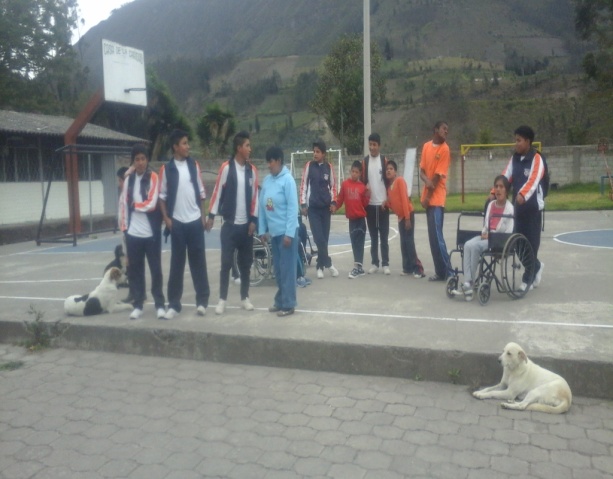 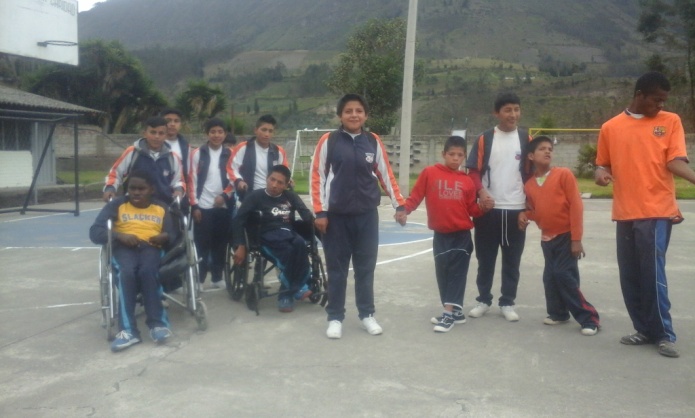 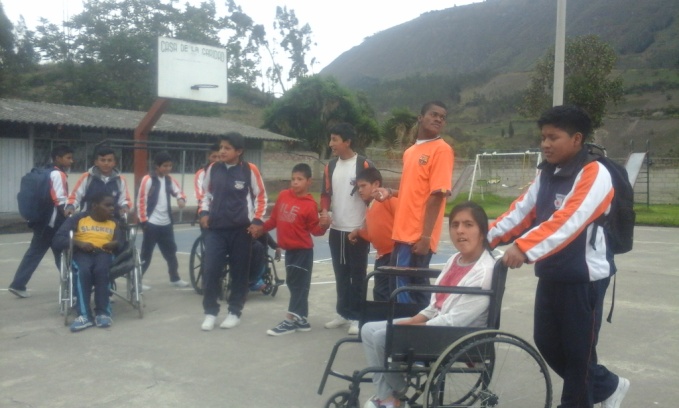 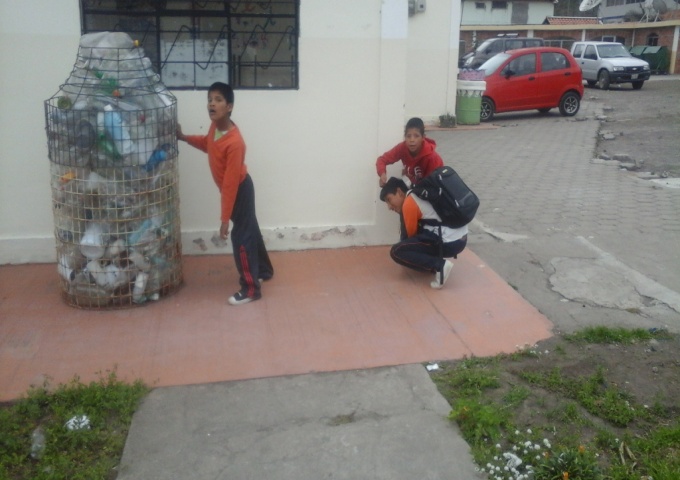 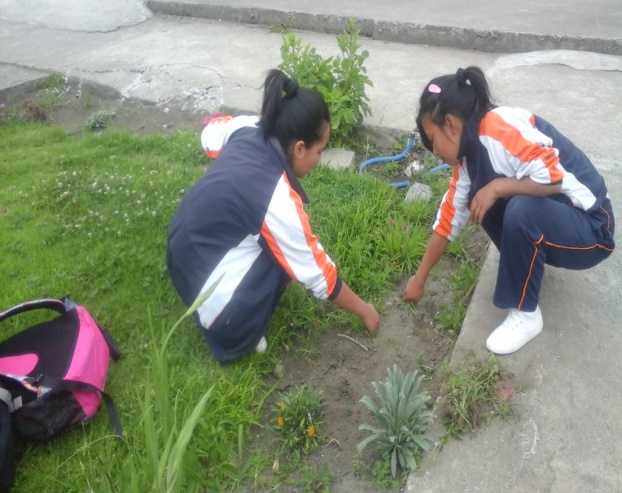  MESES   ACTIVIDADES OCTUBRE 2016OCTUBRE 2016OCTUBRE 2016OCTUBRE 2016NOVIEMBRE 2016NOVIEMBRE 2016NOVIEMBRE 2016NOVIEMBRE 2016NOVIEMBRE 2016DICIEMBRE 2016DICIEMBRE 2016DICIEMBRE 2016DICIEMBRE 2016ENERO2017 ENERO2017 ENERO2017 ENERO2017 FEBRERO 2017FEBRERO 2017FEBRERO 2017FEBRERO 2017FEBRERO 2017MARZO/ JUNIO2017MARZO/ JUNIO2017MARZO/ JUNIO2017MARZO/ JUNIO2017MARZO/ JUNIO2017MARZO/ JUNIO2017MARZO/ JUNIO2017* Plantear una encuesta para conocer las necesidades más urgentes.12X344123412341234123422468 101112* Redactar el proyecto.X*Enviar  el proyecto   al Colegio La Asunción- Gijón (Asturias). X*Socialización  del proyecto a todos los estudiantes del plantel.XXXX*Organización y puesta en marcha las jornadas de rifas.XXXX* Ejecución de las ventas.XXXXXXXXXXXXXXX*Confección y donación de  sábanas xxxxXXXXDETALLECANTIDADV. UNITARIO V. TOTAL5 metros. de tela2.80 m.           14,00       770.003 metros. de elástico0,40 m.1,2066,001 tubo de Hilo 1,001,0055,00Bordado en la funda de la almohada1,001,00 55,00Mano de obra     5,005,00275,00TOTAL22,201221AGUAGALLO LOBATO ANGELLO ALEXANDERAUQUILLA AUQUILLA JOSÉ PATRICIOAUQUILLA CAYAMBE JOSE DAVIDBERMÚDEZ VALLEJO JORGE WASHINGTONCANDO SALAMBAY JORGE LUISCAYAMBE MOROCHO JHON JAIROCHARCO CHARCO WILMER PATRICIOGUAMÁN AULLA SANDY ADRIANAJANETA AULLA ELENA ISABELLEÓN CABRERA ESTIVEN ALEXANDERLEÓN LEMA LENIN JAVIERLEÓN TUQUINGA LIDA GABRIELAMARTINEZ TAPIA STEEVEN ANDRESÑAMIÑA CHAFLA MERCY ISABELORTEGA ÑAMIÑA MARÍA FLORPILATAXI AGUAGALLO LOURDES CECILIA POMA HERNÁNDEZ EDDY SEBASTIANROTO CAMAS SEGUNDO CÉSARSANI HERNÁNDEZ ANGEL DAVIDSIGUENCIA CAYAMBE CATHERIN PAMELASINALUISA TENELEMA JESSICA MARGARITASISA CHUCAG BRAULIO STEVENSUCUY MOROCHO BRAYAN DARIOSUICA CARVAJAL SINTIA ANABELTADAY LLIQUIN KEVIN LEANDROTENE LEÓN DENIS GEOVANNYTENELEMA BUÑAY NORMA CRISTINATENELEMA SINALUISA KATHERINE MONSERRATHTENEMASA TOCACHI LUIS JHONATANTOCACHI YUMBO DIANA ISABELTUQUINGA SINCHE ADRIAN JOELVALDIVIESO COELLO LIZBETH CAROLINA